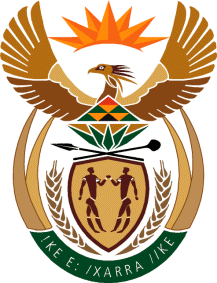 MINISTRY OF TOURISMREPUBLIC OF SOUTH AFRICAPrivate Bag X424, Pretoria, 0001, South Africa. Tel. (+27 12) 444 6780, Fax (+27 12) 444 7027Private Bag X9154, Cape Town, 8000, South Africa. Tel. (+27 21) 469 5800, Fax: (+27 21) 465 3216NATIONAL ASSEMBLY:QUESTION FOR WRITTEN REPLY:Question Number:	1723Date of Publication: 	25 May 2018NA IQP Number:	 18Date of reply:	14 June 2018    Mr N S Matiase (EFF) to ask the Minister of Tourism:	(1)	(a) What total amount of land owned by his department and the entities reporting to him in each province is (i) vacant and (ii) unused or has no purpose and (b) what is the (i) location and (ii) size of each specified plot of land;(2)(a) how much of the land owned by his department and the entities reporting to him has been leased out for private use and (b) what is the (i) Rand value of each lease and (ii)(aa) location and (bb) size of each piece of land?	NW1874EReply:Department(1)(a) The Department does not own any land. 	     (i) - (ii)   Not applicable(b)    (i) - (ii)  Not applicable(2) (a) The Department does not own land(b) (i)-(ii) (aa)  and (bb)   Not applicableSA Tourism(a)  SA Tourism owns land only in Gauteng.         (i) – (ii) Not applicable(b)   (i)     Bojanala House, 90 Protea Road, Chislehurston, Sandton.	  (ii)     5345 sq. meters(a)  Not applicable (b)  (i) - (ii) (aa) and  (bb)  Not applicable